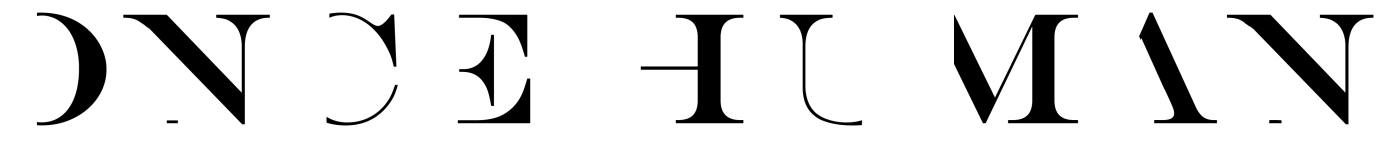 There are situations in life that you just can’t foresee, never mind plan for: magical moments that call for spontaneous decisions and often change our lives forever. It was a moment like this that Logan Mader (Ex- Machine Head, Soulfly) experienced in spring 2014, when a short guitar demo video by the unknown singer and multi-instrumentalist Lauren Hart, was played to him. The guitarist, composer, and producer was asked to work with Lauren. “We met up and discovered that our artistic visions had so much in common,” recalls Mader from that fateful first encounter. “Most of the productions I’m offered are subject to commercial aspects. But her vision was so pure, so unusual and passionate, I was immediately inspired. After a couple months and a few songs in, I was compelled to play again and join the band.” And so Once Human was born. The band releases its debut album “The Life I Remember” on September 4, 2015. And one thing is for sure: it’s guaranteed to send tremors through the international metal scene. The force with which Lauren Hart‘s voice collides with the multi-facetted body of work, leaves nobody unaffected. It’s been twelve years since Mader was last involved in a band.Back in 1992, he was a co-founding member of the metal act Machine Head, recording with them the albums “Burn My Eyes” (1994) and “The More Things Change…” (1997). He then went on to join the Soulfly fold, actively contributing to their 1998 debut album. Together with Whitfield Crane from Ugly Kid Joe he subsequently founded the outfit Medication, but from 2003 concentrated exclusively on his studio activities. Created under Mader‘s direction were albums by Five “Finger Death Punch”, “Fear Factory” and “DevilDriver”, among others.Mader: “I really enjoyed my time with Machine Head and Soulfly, but was determined to work as a producer. With Once Human, I’ve come full circle. After leaving the stage and working in the studio for 12 years, I feel like I have grown to reach an apex in my musical career. One that made me crave the stage once again. Lauren’s vision of the music she wanted to create was exactly what I needed. Once Human was my awakening.”Even to the experts, Lauren Hart has been an unknown quantity until now. Born in America, she spent half her life in Australia. She started teaching herself piano as a toddler and at age 14 she taught herself guitar. “I have had symphonies in my head since I was a child that sometimes would keep me up at night. I learned piano and guitar just to be able to play what I was hearing and get them out of my head! When I discovered symphonic metal as a teen, something clicked right away and I begin composing dark symphonies, writing metal riffs, and screaming in garage bands with friends.”  When one of her more recent self-made videos caused a stir on social media, Nuclear Blast Entertainment‘s Monte Conner brought her to the attention of Logan Mader.Hart: “To be honest, I’d never heard of Logan, but we hit it off straight away. Working at the studio has been the most exciting experience of my life. Logan and I write all the music and lyrics together. You can hear a perfect blend of his musical soul and mine. The contrast of styles created something very unique. I love that I am allowed complete creative freedom to write what I feel, musically and lyrically. He pushes me to take risks that help me grow as a musician, such as clean singing. I wasn’t sure whether I could do it, but certain sections of the music suited clean singing better. Logan encouraged me to dive in and try."Hart adds: "Now we have a joke. We say, “Logan Made ‘er sing.”A new star is born? Quite possibly. This woman has real metal running through her veins. Her song writing capabilities, like her versatile vocal range, varies skillfully between beauty and brutality. A natural talent who can prove for the first time her undeniable skill on “The Life I Remember”, carving out a niche for herself in the contemporary metal scene. Along with Mader and Hart, Once Human consist of bassist Damian Rainaud and drummer Ralph Alexander.“Damian had been working with me in the studio as a sound engineer,” recalls Mader. “I knew he was a great bassist, but I had no idea just how awesome he really played. I knew Ralph on the other hand from the Los Angeles studio scene, where he works as a session drummer.Both Ralph and Damian are fantastic instrumentalists and they perfectly complement Once Human.”You can feel the pride and confidence of everyone involved in “The Life I Remember”. For Lauren Hart, the recording reflects the close collaboration in the band. “This is the music we feel,” she says, “very organic, dynamic, and authentic, with an identity all of its own.” Logan Mader adds: “It’s pure metal. Nothing was designed on the drawing board, nothing panders to any trends or fashions or was produced with any commercial criteria in mind.”Don’t miss Once Human and their uncompromising amalgam of dirty-hard grooves, gritty riffs, haunting hooks, and symphonic elements – this is anything but one-dimensional.This new opus states a matured sound revealing the true energy carried by the band, an alchemy that is strengthened by their touring experience, fortified by their musical convictions (both leading to the introduction of some acoustic guitars), and reinforced by an unchanged recording line up from day one. Line UpLauren Hart - VocalsLogan Mader - GuitarsRalph Alexander - DrumsDamian Rainaud – BassTracklist1   Trail Of Tears                 
2   Ground Zero                  
3  You Cunt                         
4    Pick Your Poison           
5   Terminal                         
6   Demoneyes                   
7   Devil Can Have You      8   Time Of The Disease    
9   I Am War                        
10  The Life I Remember    
11   Siren                                
12   Growing Colderwww.facebook.com/oncehumanwww.ear-music.netwww.youtube.com/earMUSICofficial www.facebook.com/earMUSICofficial  www.twitter.com/earMUSICedel